NSNZ Accident and Incident Register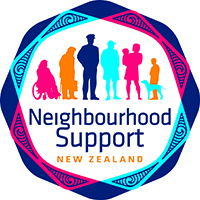 DateDescription of Incident(Who, where and what happened?)What follow-up action is required?Rehab Plan(Yes/No)Hazard Register Updated?(Yes/No)WorkSafe Notification Required?(Yes/No)DateActions Completed